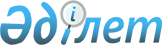 Об утверждении ставок туристского взноса для иностранцев в городе Атырау на 2023 год
					
			Утративший силу
			
			
		
					Решение Атырауского городского маслихата Атырауской области от 14 апреля 2023 года № 6. Зарегистрировано Департаментом юстиции Атырауской области 25 апреля 2023 года № 5001-06. Утратило силу решением маслихата города Атырау Атырауской области от 20 декабря 2023 года № 72
      Сноска. Утратило силу решением маслихата города Атырау Атырауской области от 20.12.2023 № 72 (вводится в действие по истечении десяти календарных дней после дня его первого официального опубликования).
      В соответствии с пунктом 2-10 статьи 6 Закона Республики Казахстан "О местном государственном управлении и самоуправлении в Республике Казахстан", постановлением Правительства Республики Казахстан от 5 ноября 2021 года № 787 "Об утверждении Правил уплаты туристского взноса для иностранцев", Маслихат города Атырау РЕШИЛ:
      1. Утвердить ставки туристского взноса для иностранцев в городе Атырау в местах размещения туристов с 1 января по 31 декабря 2023 года включительно – 5 (пять) процентов от стоимости пребывания.
      2. Настоящее решение вводится в действие по истечении десяти календарных дней после дня его первого официального опубликования.
					© 2012. РГП на ПХВ «Институт законодательства и правовой информации Республики Казахстан» Министерства юстиции Республики Казахстан
				
      Председатель Маслихата города Атырау

Н. Құрман
